Club Sports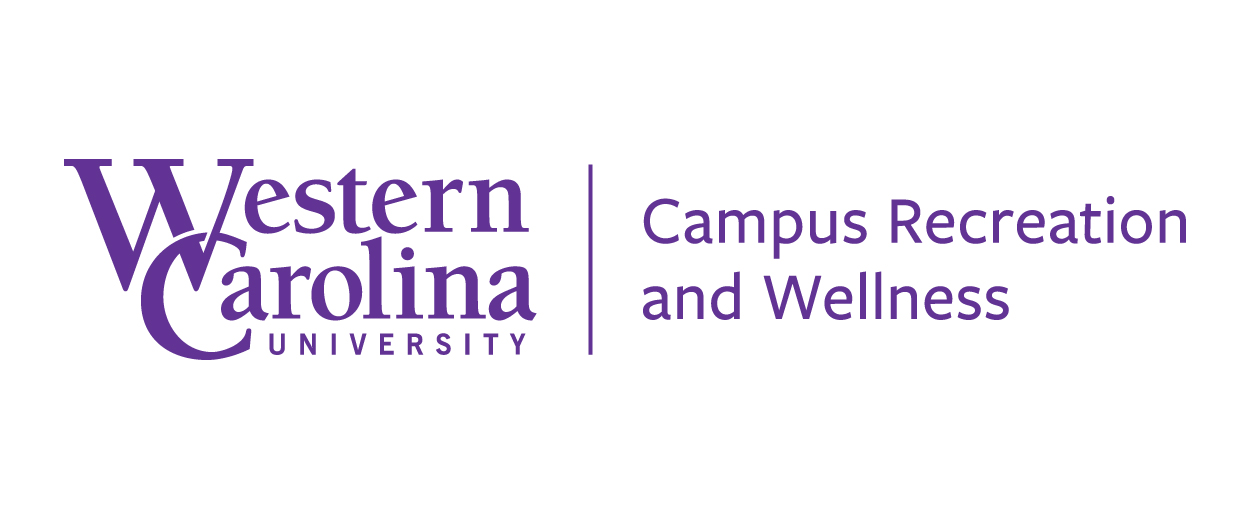 Club Sport Membership Application 2017-2018Club Sport: _______________________________   	 Date Submitted: ________  Club Contact Information:*Required: Only the president, vice president and treasurer will go on the club sport contact list. Safety officer is typically another officer. Practice RequestsDay: ____________________Time:__________________Location:______________________________Day: ____________________Time:__________________Location: ______________________________Day: ____________________Time:__________________Location: ______________________________Day: ____________________Time:__________________Location: ______________________________*Conditional Tier club get up two scheduled practices.  The following items must be submitted and approved by the Club Sports Program before admittance into the Club Sport Program.Application for Club Sport MembershipInterested Members List	Coaches Form	Advisor Form	Club ConstitutionCopies of CPR/AED/First Aid Certifications for safety officersSupplemental questionsRegister as a student organization on OrgsyncThe Club Sport Executive Board and the Associate Director for Intramural and Club Sports reserves the right to refuse membership into the club sports program if consensus is reached that the necessary resources (facilities, competitions, administrative, and financial) are not available.Supplemental QuestionsPlease fill out these questions to supplement the application.Description of the sport.Describe why your organization is seeking Club Sports membership.Provide a list of state/regional/national/collegiate leagues, meets or tournament competitions your organization is able to compete in.Does your sport have a national governing body? If yes, what is it and the contact?Provide a list of local/regional colleges or universities your club can compete against.Describe the risk involved with this activity/sport. What are your budget/equipment needs and financial outlook? How do you plan to get there?How will your organization as a club sport contribute to the student body at Western Carolina University and the Club Sports Program?List and describe 2-3 goals of your organization.PositionsNamePhone #WCU E-mail*President*Vice President*Safety Officer*Safety Officer*Advisor*CoachTreasurer